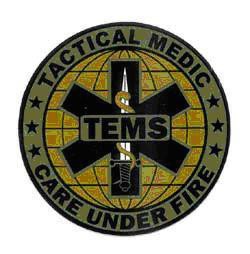 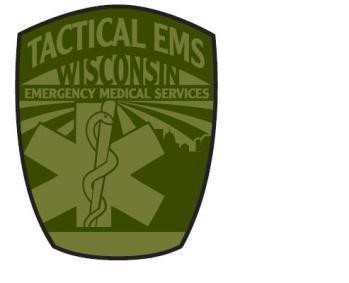 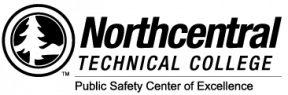 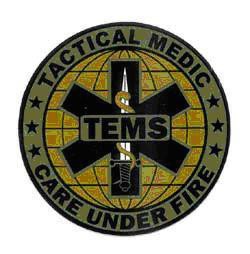 Tactical Emergency Medical Support - Special OperationsRescue Technician/Tactical Medic (40 hours)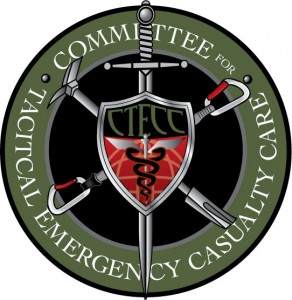 Class InformationDates and Times:Classroom:Northcentral Technical College Public Safety Center of Excellence1603 Champagne St., Merrill, WI 54452*Next to Merrill Municipal Airport*www.ntc.edu/publicsafetyCourse Cost:$400 (includes tuition and classroom lecture materials; does not include transportation, lodging, or meals)Class Admission CriteriaDue to the sensitive nature of the law enforcement information provided, students must meet one of the following two criteria to be admitted into this course: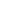 A current employment or affiliation with a federal, state or local law enforcement agency, or be a State of Wisconsin licensed EMT, Advanced EMT, EMT- Paramedic, RN or MD, and have law enforcement, fire department, ambulance service, or hospital emergency department affiliation.All students enrolled in the course may be subject to background verification and can be excluded from the course for any legal reason, including safety concerns, criminal background issue(s), failure to complete required paperwork, failure to comply with the provisions contained within this syllabus, or other reason as dictated by NTC policy. Students may not have any felony convictions.This is a physically demanding course. Extended outdoor scenarios are part of the program which will continue in all types of weather conditions, (heat, cold, rain, snow, wind) in fire and police training areas. It is generally recommended that students should not have limited duty restrictions or cardiac or respiratory conditions and be fit for duty as determined by your police/fire department and/or personal physician. Reasonable accommodations will be made according to ADA/NTC policy with prior notification.Attendance RequirementsStudents must attend all class sessions. Due to safety concerns and safety checks being conducted prior to class, students will not be allowed to arrive late or leave early except at the instructor’s discretion for extenuating emergency circumstances only.Course PurposeThe development and implementation of this course has been taken right from the pages of the Tactical Emergency Casualty Care (C-TECC) guidelines for Civilian EMS and Law Enforcement. We feel these methodologies need to be aggressively infused into the civilian law enforcement/EMS communities to combat the increasing violence on our streets and response to active shooter incidents. These “standards of care” are proven to reduce preventable deaths at the point of wounding. With the evidence based information provided in this course, protective service agencies can no longer afford to be reactionary. Our country “statutorily” authorizes our civil servants to make life and death decisions every day; it is our moral obligation to arm them with the knowledge and tools to save lives.The Committee for Tactical Emergency Casualty Care (C-TECC) was convened in 2011 to expedite the appropriate transition of military medical lessons learned from the battlefield to civilian crisis response in order to reduce preventable causes of death in both our first responders and civilian population. The Committee for Tactical Emergency Casualty Care (C-TECC) is modeled after the Committee for Tactical Combat Casualty Care (CoTCCC) and is comprised of a broad range of interagency operational and academic leaders in the practice of high threat medicine and fire/rescue from across the nation, including members from emergency medicine, emergency medical services, police, fire, and the military Special Operations community. C-TECC remains an independent civilian entity, but maintains a close relationship with CoTCCC for guidance and support.Committee on Tactical Emergency Medical Carehttp://c-tecc.org/The contents of this introduction are presented as information only. The participants who attend this presentation are not “certified” in the tenants of Tactical Emergency Casualty Care, or Tactical EMS, and must be licensed or otherwise be legally allowed by their particular agency to provide any of the skills taught in this course, including performing medical procedures or weapons handling.This course does fulfill the training requirement for the State of Wisconsin EMS’s Tactical EMS license endorsement. Upon successful completion of the course, the student is responsible for filing an application for license upgrade through E-Licensing for the endorsement of their currently held EMS license and completing an LCA with a DHS approved agency.Course ObjectivesTactical Operations: Candidates will be introduced to basic SWAT concepts of tactical movement. PowerPoint lecture and hands-on instruction will be used to enhance the candidates’ understanding. (Designed for candidates who have no previous tactical experience).
Role of the Special Operation Rescue Technician: Candidates will be introduced to the historical development of the Tactical Medical Operations, its military and civilian law enforcement roots, and the important concept of “National Standardization” for Tactical EMS will be discussed.
Medical Threat Assessment: The candidate will learn through PowerPoint and table-top exercises the concept of threat assessment. The candidate will be lead through a scenario which utilizes pre-deployment (i.e., Weather, Resources) and on-going medical threat assessment based on medical intelligence gathered by multiple sources.
Tenets of Tactical Emergency Casualty Care: The candidate will be introduced to the system of Tactical Emergency Medical Care TECC consisting of three phases; Direct Threat Care, Indirect Threat Care and Tactical Casualty Evacuation. These principles will be reinforced with PowerPoint lecture and reality based scenarios involving skills repetition and incrementally increasing amounts of external stress.
High Threat Extraction: The candidate will received both PowerPoint lecture and hands-on training with non-linear extraction principles. These techniques will be augmented with additional reality based scenarios.  The objective is to further enhance the candidate’s ability to provide care, extraction and survivability in the tactical environment.Vehicle Extraction: Use of armored and acquired vehicles for casualty evacuation platforms.Medicine over the Barricade: The candidate will be taught the concepts of “Tele-Medicine” and medical assessment from a distance. This third party approach is utilized to enhance the Tactical Negotiation Team, by better assessing the needs of potential casualties without hands-on assessment.Team Health: The candidate will be taught the tenets of tactical team health to include; pre- deployment health assessment, on-scene health support, environmental factors and mental health issues. This will be accomplished with PowerPoint lecture and open dialog with candidates.Unique Medical Considerations: The candidate will receive instruction on specific deployment environments i.e. Active Shooter, High Risk Warrants, Barricaded Subjects and Terrorist Sieges, Use of Force, Less Lethal and tactical HAZMAT. This will further enhance the responder’s ability to perform hazard mitigation in these environmentsAsymmetrical Warfare: The candidate will be briefed on the concept of 4th generation warfare, its history and emergence as it relates to the Global War on Terror. This will be accomplished by PowerPoint lecture and group discussion. Mass Casualty Triage: The candidate will be introduced to triage concepts and how it is modified for use in a tactical environment. In the final mass casualty exercise, the candidate must successfully triage, treat, and evacuate multiple critical patients in a tactical environment.Tactical/Medical Equipment: The candidate will receive hands-on introduction to the latest medical equipment designed for the austere environment which is intended to enhance the Casualty Response Technician’s lifesaving capability and an introduction to body armor, tactical tools, and TEMS equipment. Candidate will be introduced to Co-TCCC/Co-TECC recommended equipment including tactical tourniquet, nasal airway, needle decompression, chest seal, and hemorrhage control adjuncts including Israeli bandage and hemostatic agents.Tactical Communication: Candidates will be introduced to communication and documentation principals and resources for the tactical environment and be expected to provide real time patient assessment reports to dispatch/command/EMS resources via radio and during patient handoffs and document patient assessments and treatments using TECC patient cards during scenarios.Crowd Control EMS: The candidate will be introduced to very elementary Field Force Operations line, column and rescue formations. Building Construction Tactical Considerations: Candidate will gain knowledge of basic building construction as it regards to gaining access or egress during tactical operations and rescue.Medical Helicopter Utilization: Aeromedical staff will present landing zone considerations as it relates to law enforcement and tactical operations. Legal Issues/Liability: Good Samaritan laws, License to practice emergency exemptions, DHS 110State EMS Tactical License Endorsement Info: E-Licensing, TEMS license endorsement application process, TEMS team operation plan submission processStarting a TEMS team: State processes, implementation, and strategies for successfully implementing a TEMS team.*Instructors reserve the right to change the course schedule or content if required for logistical issues, changes in TECC guidelines, state requirements or NTC policy after the syllabus publishing.EquipmentRecommended equipment list: (We understand that many EMS providers do not have access to tactical equipment. We suggest you approach your local law enforcement agency for potential loaner equipment). No tactical equipment is needed on day 1 except a belt, trainer “red/blue” training gun and holster (if you have them available). Minimal tactical equipment belonging to the instructors or NTC is available for use.Mandatory equipment:BDU/EMS type uniform pants with pockets (in good repair). Shorts are not allowed for safety reasons. Long-sleeved shirts are strongly recommended.Sturdy bootsBeltWater and sports drinks Tactical type gloves Safety glassesHearing protectionRugged flashlightKevlar tactical helmet (or snowboarding/climbing/riot type helmet is ok) - Note: A limited quantity of used police riot helmets with face shields are available for use.Suggested equipment:Hydration systemEnergy barsBallistic tactical vest (students have used a fishing type vest in the past for training purposes) Knee padsTactical belt with holsterTraining hand gun (solid plastic “blue” or “red” gun only – no toy or real guns allowed) Rain gearBallistic shieldBug spray and sunscreenForbidden equipment*: LIVE FIREARMS BATONSOC SPRAYLIVE AMMUNITIONLESS LETHAL W EAPONS KNIVESANY REAL OR LIVE WEAPONS OF ANY TYPE*All students, instructors, adjuncts, role-players, or anyone in the training areas will be subject to search for forbidden equipment at any time for safety. All personnel will be triple checked prior to scenario training (self-check, buddy check, instructor check).Equipment vendors:First Care Tactical https://firstcaretactical.com/home/Rescue Essentials www.rescue-essentials.com North American Rescue Products www.narescue.com Tactical Medical Solutions www.tacmedsolutions.com Chinook Medical www.chinookmed.com5 Alarm  www.5alarm.comSling-Link www.sling-link.comUS Peacekeeper www.uspeacekeeper.comSherpers http://www.sherpers.com/ Eleven 10  www.1110Gear.com Streicher’s Police Supply www.policehq.comGriffin Logistics http://www.griflog.com/Never Quit ABN – P.E.H.R.C. https://www.neverquitairborne.com/5.11 Tactical https://www.511tactical.comNTC does not recommend or endorse any specific equipment vendor or manufacturer. The above list is provided for reference and is not all-inclusive of all vendors/manufacturers that provide equipment related to this course offering. None of any of the instructors have any financial interests in any of the equipment vendors or manufacturers of the equipment used or discussed in this course.Nearby Hotel InformationAmericInn - 3300 E Main St., Merrill, WI, 715-536-7979Badger Hotel - 3209 E Main St., Merrill, WI, 715-536-6880Econo Lodge - 200 S Pine Ridge Ave., Merrill, WI 715-536-9526LunchDays 1 and 2 – A one-hour lunch period will be provided to students. Students may eat on campus or at a nearby restaurant.Day 3 –Working dinner – We will order as a group as determined the first day of class or you may bring your own dinner (microwave on site).Day 4 – Salvation Army canteen (if available) or we will order out or bring your own lunch.Social Media, Internet, and Recording of Class ActivitiesSome activities and some personnel assisting with this class are law enforcement sensitive in nature and we ask that any posting, recording, photography, or filming be pre-approved by the instructors. More will be addressed on this topic the first day of class. Any contact with the media must also be pre-approved by the instructors.Disclosure of ContentAs the information provided in the course is law enforcement sensitive in nature, we ask that you not disclose certain information from this course regarding tactics and operations to non-essential personnel. Students will be asked to sign an agreement that they will not disclose this information to unaffiliated third parties.Final Exercise Day – Volunteers NeededOn the final day of the course, you will participate in a mass casualty tactical medical drill lasting several hours. We are looking for volunteers to act as victims, bad guys, and hostages for this exercise. Volunteers must also not be convicted of any felony or domestic violence violation or have any felony or domestic violence criminal charges pending. Volunteers should report to location specified by the instructors by noon on Day 4 for safety check, briefing, and moulage. They will be needed until approximately 4:00 p.m. Lunch will be provided for the volunteers.COMMITTEE FOR TACTICAL EMERGENCY CASUALTY CARE PRINCIPLES OF ETHICAL USE AGREEMENT The cornerstone of the Committee for Tactical Emergency Casualty Care’s effort to distribute and educate first responders on the principles and applications of Tactical Emergency Casualty Care is the commitment of the end user and our educational partners to the abide by the C-TECC Principles of Guidelines Instruction. All educational partners pledge to abide by these Principles as a condition of recognition and continued educational relationship with the Committee. The Committee for Tactical Emergency Casualty Care does not endorse any training organization or program, but will recognize those educational partners who agree to utilize the guidelines, as written, without change to the language, scope, or intent contained within. Recognition by the Committee as adhering to the Principles of Guidelines Instruction in no way endorses quality of instruction, but does demonstrate that the instructional content will be true to the language and intent of the Guidelines as pledged by the training entity. The C-TECC Principles of Guidelines Instruction speaks to both the student and to the educational/training entity that is teaching material related to the Guidelines. It demonstrates that the educational entity, be it a person or a company, during instructional or other TECC training courses, is committed to instructing the student in proper civilian application of the Guidelines, as written without alteration, in the appropriate high threat conditions. This policy applies mainly to the language and intent of the Guidelines, and does not preclude excluding parts of the Guidelines that lay outside the scope of practice or beyond the boundaries of the accepted medical protocols of the student. The C-TECC Principles of Guidelines Instruction are enforced by the Committee through the Board of Directors. The Board of Directors will do everything possible to fully investigate and resolve any complaints or notifications of instruction or alterations of the Guidelines by educational/training entities that fall outside this policy. As a student in a recognized TECC course, you should expect the educational entity and the instructors: a) Accurately portray background and experience with TECC and high threat operations. b) Provide instructors with education, experience, and background appropriate for the content they are teaching. c) Instruct the operational application of the Guidelines without altering the inherent procedure, intent or purpose. This includes not adding additional medical procedures into the phases of care, but does not preclude removing parts or steps of care that are inappropriate or not applicable to the students’ operational mission, medical education level, scope of practice, or approved medical protocols. d) Utilize the language of the Guidelines as written without significant alteration. e) Update and maintain their instructional curriculum and material to reflect the most recent update of the Guidelines. f) Be knowledgeable of the medical evidence from which the Guidelines are created. g) Instruct the Guidelines as appropriate for your scope of practice and accepted medical protocols. h) Provide demonstration, additional instruction, or additional educational resources at your request. i) Provide a written or electronic copy of the most recent Guidelines and other TECC educational resources as available. j) Allow for student feedback and incorporate that back into future courses as appropriate. k) Provide a venue within the entity for students to provide feedback or notify the entity of failure to follow C-TECC Principles of Guidelines Instruction. l) Provide students with information on how to file complaint with the Committee for Tactical Emergency Casualty Care for instructional practices that do not follow the listed Principles of Guidelines Instruction if not internally resolved to the student’s acceptance. 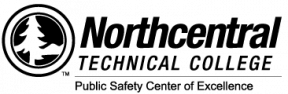 Tactical EMS Syllabus ReceiptI have received, read, and understand the information provided to me the in Tactical EMS Course Syllabus and agree to adhere to the policies defined therein.I am aware that some activities and some personnel assisting with this class are law enforcement sensitive in nature. I will not post online, record, photograph, or film activities that are not pre-approved by the instructors. I also agree to not have contact with the media regarding this course unless pre-approved by the instructors.I will also not disclose certain information from this course regarding tactics and operations to non-essential or unaffiliated third parties.Pertinent criminal background may preclude me from participating in this course.I understand that students must attend all classes. I also understand that due to safety concerns and safety checks being conducted prior to class, students will not be allowed to arrive late or leave early except at the instructors’ discretion for extenuating circumstances only.Signed                                                                            DatePrinted Name                                                                 AgencyPLEASE PRINT AND BRING THIS RECEIPT AND YOUR WI EMT # (if you are licensed) ON THE FIRST DAY OF CLASS_____ I am an WI EMS provider and need continuing education hours._____ I am a WI LEO and need hours entered in ACADIS. ThursdayAug 26,20218:00 am – 7:00 pmFridayAug 27, 20218:00 am – 7:00 pmSaturdayAug 28, 202111:00 am – 10:00 pmSundayAug 29, 20218:00 am – 4:00 pm